Name:Date:Grade: 3Topic: Dangerous Places 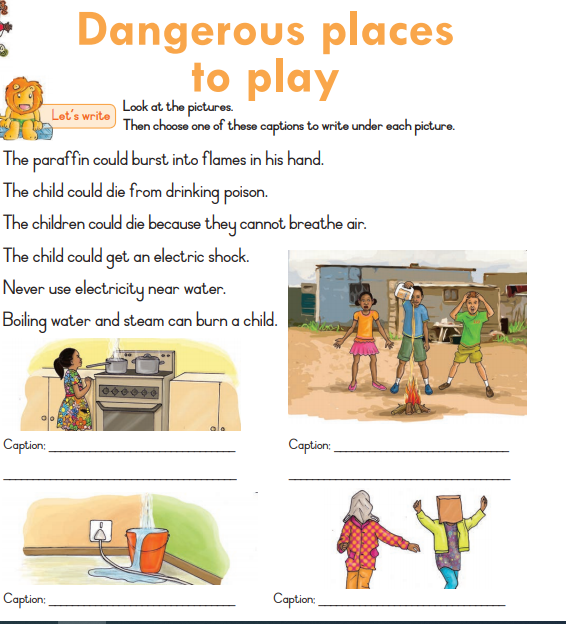 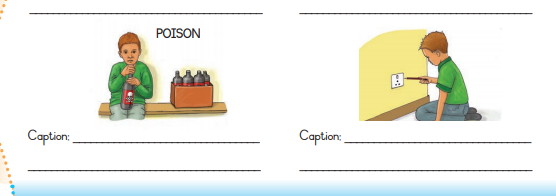 